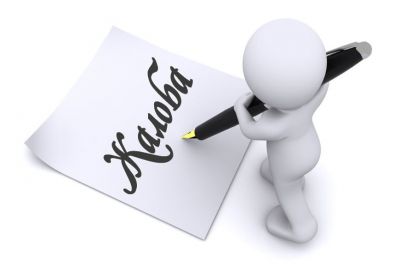 ПОРЯДОК ОБЖАЛОВАНИЯ РЕШЕНИЙ КОНТРОЛЬНЫХ ОРГАНОВРешения органа муниципального контроля, действия (бездействие) должностных лиц, осуществляющих муниципальный контроль по городскому округу Воскресенск Московской области, могут быть обжалованы в порядке, установленном главой 9 Федерального закона от 31 июля 2020 года № 248-ФЗ «О государственном контроле (надзоре) и муниципальном контроле                               в Российской Федерации».Решения органа муниципального контроля, действия (бездействие) их должностных лиц, осуществляющих плановые и внеплановые контрольные (надзорные) мероприятия, могут быть обжалованы в суд только после их досудебного обжалования, за исключением случаев обжалования в суд решений, действий (бездействия) гражданами, не осуществляющими предпринимательской деятельности.Контролируемые лица, права и законные интересы которых, по их мнению, были непосредственно нарушены в рамках осуществления муниципального контроля, имеют право на досудебное обжалование: 1) решений о проведении контрольных мероприятий; 2) актов контрольных мероприятий, предписаний об устранении выявленных нарушений; 3) действий (бездействия) должностных лиц, уполномоченных осуществлять муниципальный контроль, в рамках контрольных мероприятий. Форма и содержание жалобы должны соответствовать требованиям статьи 41 Федерального закона от 31 июля 2020 года № 248-ФЗ                                       «О государственном контроле (надзоре) и муниципальном контроле                                 в Российской Федерации». -Жалоба подается контролируемым лицом в уполномоченный                              на рассмотрение жалобы орган в электронном виде с использованием единого портала государственных и муниципальных услуг. -Жалоба на решения органа муниципального контроля, действия (бездействие) должностных лиц органа муниципального контроля рассматривается руководителем органа муниципального контроля. -Жалоба на действия (бездействие) руководителя органа муниципального контроля рассматривается вышестоящим должностным лицом. -Жалоба на решение органа муниципального контроля, действия (бездействие) его должностных лиц может быть подана в течение                                    30 календарных дней со дня, когда контролируемое лицо узнало или должно было узнать о нарушении своих прав. -Жалоба на предписание органа муниципального контроля может быть.-В случае пропуска по уважительной причине срока подачи жалобы этот срок по ходатайству лица, подающего жалобу, может быть восстановлен органом или должностным лицом, уполномоченным на рассмотрение жалобы.-Лицо, подавшее жалобу, до принятия решения по жалобе может отозвать ее полностью или частично. При этом повторное направление жалобы по тем же основаниям не допускается. -Жалоба на решение органа муниципального контроля, действия (бездействие) его должностных лиц подлежит рассмотрению в срок,                              не превышающий 20 рабочих дней со дня её регистрации. 